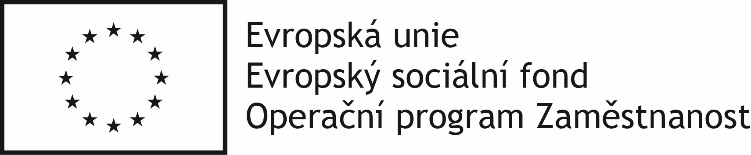 Příloha č. 3 ZÁVAZNÝ ČASOVÝ HRAMONOGRAM PLNĚNÍ – přehled naplánovaných školicích dnů pro rok 2016k veřejné zakázce s názvem Montér strojů a zařízení – rekvalifikační kurz se závěrečnou zkouškou u autorizované osoby dle profesní kvalifikaceTermíny pro skupinu A:				Termíny pro skupinu B:11.7.							15.7.16.7.							17.7.8.8.							12.8.13.8.							14.8.3.9.							 4.9.5.9.							 9.9.10.9.							11.9.				18.9.							25.9.1.10.							2.10.3.10.							7.10.8.10.							9.10.29.10.						           30.10.	31.10.							4.11.5.11.							6.11.19.11.						            13.11.	26.11.						           27.11.	28.11.						             2.12.3.12.							11.12.5.12.							18.12.10.12.17.12.V………………………………..dne……………….		            ...……..………………………………………….					Podpis(y) osoby oprávněné jednat jménem či za uchazeče